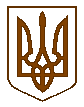  Баришівська  селищна  радаБаришівського  районуКиївської  областіVII скликання                                                     Р І Ш Е Н Н Я                            20.02.2020 	 							№1006-23-07Про надання згоди на укладаннякороткострокового договору орендиземельної ділянки ТОВ «Агро-С» в с.Веселинівкапід  невитребуваними частками (паями)           На підставі  ст.12 Земельного кодексу України,  ст.26 Закону України  „Про місцеве самоврядування в Україні”, відповідно до Тимчасового порядку використання земель сільськогосподарського призначення, затвердженого рішенням селищної ради від 17.04.2019 №222-09-07,  розглянувши клопотання виконавчого директора ТОВ «Агро-С»  Р.Е.Самієва (м.Яготин, вул.Пирятинська,27) щодо заключення договору оренди земельної ділянки в с.Веселинівка на території Баришівської селищної ради Веселинівського старостинського округу Баришівського району Київської області (за межами населеного пункту),  враховуючи пропозиції комісії з питань  регулювання  земельних відносин, природокористування, планування території, охорони пам’яток, історичного та навколишнього середовища,   селищна рада вирішила:               1.Надати згоду ТОВ «Агро-С»  на укладання короткострокового договору оренди земельної ділянки загальною площею 15,1200 га (рілля), під невитребуваними частками (паями) в с.Веселинівка на території Баришівської селищної ради Веселинівського старостинського округу Баришівського району Київської області (за межами населеного пункту) терміном на 11 місяців.              2.Встановити розмір орендної плати за земельну ділянку площею 15,1200 га (рілля) під невитребуваними частками  (паями) в с.Веселинівка на території Баришівської селищної ради Веселинівського старостинського округу Баришівського району Київської області (за межами населеного пункту) у відповідності до нормативної грошової оцінки   10   %.			3.Договір набуває чинності з 01.01.2020 по 01.12.2020. 	          4.Оприлюднити дане рішення на офіційному веб-сайті Баришівської селищної ради.              5.Контроль за виконанням рішення покласти на постійну комісію з питань регулювання земельних відносин, природокористування, планування території, охорони пам’яток, історичного та навколишнього середовища.           Селищний голова                                                           О.П.Вареніченко.